21097 NE 27th Court, Suite200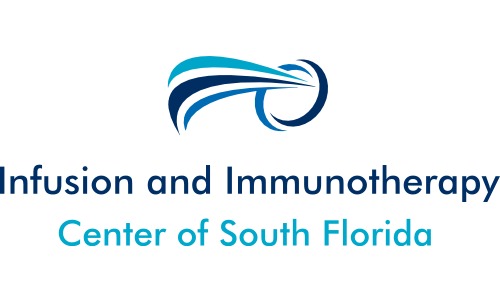 Aventura, FL  33180305-405-1595FAX 305-932-7882INFUSION ORDERS                                                            Medication Name:_____________________________                                Rx:________________________________________________________________Physician Name:________________________   Date:___________________________________Physician Address: ______________________________________________________________City:__________________________________________________________________________State:____________________________  Zip Code:_____________________________________Phone:________________________________ FAX:____________________________________Physician Signature:____________________________________  Date:____________________Instructions:________________________________________________________________________________________________________________________________________________________________________________________________________________________________Patient Name:___________________________________  Date of Birth:_____________________Address: ___________________________________ City:_________________   Zip:____________Phone:____________________________  WT:  _______kg.        HT: ________in.Diagnosis: _____________________________Allergies:  _____________________________